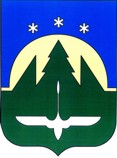 Муниципальное образованиеХанты-Мансийского автономного округа – Югрыгородской округ город Ханты-МансийскДУМА  ГОРОДА  ХАНТЫ-МАНСИЙСКАРЕШЕНИЕ№ 145-VI РД							                                                   Принято										        30 июня 2017 годаО Положении о Счетной палатегорода Ханты-МансийскаРассмотрев проект Решения Думы города Ханты-Мансийска «О Положении о Счетной палате города Ханты-Мансийска», руководствуясь частью 1 статьи 69 Устава города Ханты-Мансийска,Дума города Ханты-Мансийска РЕШИЛА:1. Утвердить Положение о Счетной палате города Ханты-Мансийска согласно приложению к настоящему Решению.2. Признать утратившими силу:- Решение Думы города Ханты-Мансийска от 03 февраля 2012 года № 173 «О Счетной палате города Ханты-Мансийска»;- Решение Думы города Ханты-Мансийска от 03 февраля 2014 года № 481-V РД «О внесении изменений в Решение Думы города Ханты-Мансийска от 03 февраля 2012 года № 173 «О Счетной палате города Ханты-Мансийска»;- Решение Думы города Ханты-Мансийска от 16 декабря 2016 года № 49-VI РД «О внесении изменений в Решение Думы города Ханты-Мансийска от 03 февраля 2012 года № 173 «О Счетной палате города Ханты-Мансийска»;- пункт 4 Решения Думы города Ханты-Мансийска от 22 февраля 2017 года № 90- VI РД «О внесении изменений в отдельные решения Думы города Ханты-Мансийска».3. Настоящее Решение вступает в силу после дня его официального опубликования. Председатель                                                                  ГлаваДумы города Ханты-Мансийска                                города Ханты-Мансийска_______________К.Л. Пенчуков                                  ______________М.П. РяшинПодписано                                                                        Подписано30 июня 2017 года                                                           30 июня 2017 годаПриложениек Решению Думы города Ханты-Мансийскаот 30 июня 2017 года № 145-VI РДПоложениео Счетной палате города Ханты-МансийскаСтатья 1. Общие положения1. Счетная палата города Ханты-Мансийска (далее - Счетная палата города) является постоянно действующим органом внешнего муниципального финансового контроля города Ханты-Мансийска, образуется Думой города Ханты-Мансийска (далее - Дума города) и подотчетна ей.2. Счетная палата города обладает организационной и функциональной независимостью и осуществляет свою деятельность самостоятельно.3. Счетная палата города является органом местного самоуправления, не обладает правами юридического лица, имеет гербовую печать и бланки со своим наименованием и изображением герба города Ханты-Мансийска.4. Счетная палата города обладает правом правотворческой инициативы.5. Деятельность Счетной палаты города не может быть приостановлена, в том числе в связи с истечением срока или досрочным прекращением полномочий Думы города.6. Местонахождение Счетной палаты города - город Ханты-Мансийск, ул. Мира, 34.Статья 2. Правовая основа деятельности Счетной палаты городаСчетная палата города осуществляет свою деятельность на основе Конституции Российской Федерации, Бюджетного кодекса Российской Федерации, федеральных законов от 06.10.2003 № 131-ФЗ «Об общих принципах организации местного самоуправления в Российской Федерации», от 07.02.2011 № 6-ФЗ «Об общих принципах организации и деятельности контрольно-счетных органов субъектов Российской Федерации и муниципальных образований», иных федеральных законов, нормативных правовых актов Ханты-Мансийского автономного округа - Югры, Устава города Ханты-Мансийска, настоящего Положения и иных муниципальных правовых актов города Ханты-Мансийска.Статья 3. Принципы деятельности Счетной палаты городаДеятельность Счетной палаты города основывается на принципах законности, объективности, эффективности, независимости и гласности.Статья 4. Состав и структура Счетной палаты города1. Счетная палата города образуется в составе председателя, заместителя председателя, аудиторов и иных должностных лиц.Должности председателя, заместителя председателя, аудиторов Счетной палаты города могут быть отнесены к муниципальным должностям решением Думы города в соответствии с законом Ханты-Мансийского автономного округа – Югры.2. Срок полномочий председателя, заместителя председателя, аудиторов Счетной палаты города составляет 5 лет.3. В структуру Счетной палаты входят экспертно-аналитический и контрольно-ревизионный отделы.4. Штатная численность Счетной палаты города устанавливается решением Думы города по представлению Председателя Думы города.5. Права, обязанности и ответственность работников Счетной палаты города определяются Федеральным законом Российской Федерации от 07.02.2011 № 6-ФЗ «Об общих принципах организации и деятельности контрольно-счетных органов субъектов Российской Федерации и муниципальных образований», законодательством о муниципальной службе, трудовым законодательством, иными нормативными правовыми актами, содержащими нормы трудового права, и закрепляются в должностных инструкциях.6. Председатель Думы города утверждает штатное расписание Счетной палаты города и осуществляет в отношении должностных лиц Счетной палаты города полномочия представителя нанимателя (работодателя). Контракты с председателем Счетной палаты города, заместителем председателя Счетной палаты и аудиторами заключаются на основании решения Думы города о назначении на соответствующую должность Счетной палаты города.7. Материально-техническое и организационное обеспечение деятельности Счетной палаты города осуществляется в установленном порядке.Статья 5. Порядок внесения предложений о кандидатурах на должности председателя, заместителя председателя и аудиторов Счетной палаты города, рассмотрения кандидатур на указанные должности, а также назначения на эти должности1. Председатель Счетной палаты города, заместитель председателя и аудиторы Счетной палаты города назначаются на должность Думой города.2. Предложения о кандидатурах на должность председателя Счетной палаты города в Думу города могут вносить Председатель Думы города, депутаты Думы города в количестве не менее 7 депутатов, Глава города Ханты-Мансийска (далее - Глава города).Предложения о кандидатурах на должности заместителя председателя и аудиторов Счетной палаты города вносятся в Думу города Ханты-Мансийска председателем Счетной палаты города.3. Предложения о кандидатурах на должность председателя, заместителя председателя и аудиторов Счетной палаты города представляются в Думу города Ханты-Мансийска не позднее чем за два месяца до истечения полномочий действующего председателя Счетной палаты города, заместителя председателя, аудиторов Счетной палаты города или в течение двух месяцев со дня открытия соответствующей вакансии в случае досрочного прекращения полномочий указанных должностных лиц.Предложения представляются с приложением документов, подтверждающих соблюдение требований к должности, установленных Федеральным законом Российской Федерации от 07.02.2011 № 6-ФЗ «Об общих принципах организации и деятельности контрольно-счетных органов субъектов Российской Федерации и муниципальных образований».4. Кандидатуры на должность председателя, заместителя председателя и аудиторов Счетной палаты города рассматриваются Думой города Ханты-Мансийска на соответствие требованиям к должности, установленным Федеральным законом Российской Федерации от 07.02.2011 № 6-ФЗ «Об общих принципах организации и деятельности контрольно-счетных органов субъектов Российской Федерации и муниципальных образований».5. Решение о назначении председателя Счетной палаты города, заместителя председателя, аудиторов Счетной палаты города принимается большинством голосов от установленного числа депутатов.Статья 6. Полномочия Счетной палаты города1. К полномочиям Счетной палаты города относятся:1) контроль за исполнением бюджета города Ханты-Мансийска;1.1) контроль за соблюдением бюджетного законодательства Российской Федерации и иных нормативных правовых актов, регулирующих бюджетные правоотношения, в ходе исполнения бюджета;1.2) контроль за достоверностью, полнотой и соответствием нормативным требованиям составления и представления бюджетной отчетности главных администраторов бюджетных средств, квартального и годового отчетов об исполнении бюджета;2) экспертиза проектов бюджета города Ханты-Мансийска;3) внешняя проверка годового отчета об исполнении бюджета города Ханты-Мансийска;4) организация и осуществление контроля за законностью, результативностью (эффективностью и экономностью) использования средств бюджета муниципального образования, а также средств, получаемых муниципальным образованием из иных источников, предусмотренных законодательством Российской Федерации;5) контроль за соблюдением установленного порядка управления и распоряжения имуществом, находящимся в собственности города Ханты-Мансийска, в том числе охраняемыми результатами интеллектуальной деятельности и средствами индивидуализации, принадлежащими городу Ханты-Мансийску;6) оценка эффективности предоставления налоговых и иных льгот и преимуществ, а также оценка законности предоставления муниципальных гарантий и поручительств или обеспечения исполнения обязательств другими способами по сделкам, совершаемым юридическими лицами и индивидуальными предпринимателями за счет средств местного бюджета и имущества, находящегося в муниципальной собственности;7) финансово-экономическая экспертиза проектов муниципальных правовых актов (включая обоснованность финансово-экономических обоснований) в части, касающейся расходных обязательств города Ханты-Мансийска, а также муниципальных программ;8) анализ бюджетного процесса в муниципальном образовании и подготовка предложений, направленных на его совершенствование;9) подготовка информации о ходе исполнения местного бюджета, о результатах проведенных контрольных мероприятий и экспертно-аналитических мероприятий и представление такой информации в Думу города и Главе города;10) участие в пределах полномочий в мероприятиях, направленных на противодействие коррупции;11) осуществление аудита в сфере закупок товаров, работ, услуг;12) иные полномочия в сфере внешнего муниципального финансового контроля, установленные федеральными законами, законами Ханты-Мансийского автономного округа - Югры, Уставом города и решениями Думы города.2. Внешний муниципальный финансовый контроль осуществляется Счетной палатой города:1) в отношении органов местного самоуправления и муниципальных органов, муниципальных учреждений и унитарных предприятий города Ханты-Мансийска, а также иных организаций, если они используют имущество, находящееся в муниципальной собственности города Ханты-Мансийска;2) в отношении иных организаций путем осуществления проверки соблюдения условий получения ими субсидий, кредитов, гарантий за счет средств бюджета города Ханты-Мансийска в порядке контроля за деятельностью главных распорядителей (распорядителей) и получателей средств бюджета города Ханты-Мансийска, предоставивших указанные средства, в случаях, если возможность проверок указанных организаций установлена в договорах о предоставлении субсидий, кредитов, гарантий за счет средств местного бюджета.Статья 7. Формы осуществления контроля Счетной палатой города1. Внешний муниципальный финансовый контроль осуществляется Счетной палатой города в форме контрольных или экспертно-аналитических мероприятий.2. При проведении контрольного мероприятия составляется соответствующий акт (акты), который доводится до руководителей проверяемых органов и организаций.3. При проведении экспертно-аналитического мероприятия составляется экспертное заключение.4. При осуществлении внешнего муниципального финансового контроля Счетная палата города руководствуется Конституцией Российской Федерации, законодательством Российской Федерации и Ханты-Мансийского автономного округа - Югры, муниципальными нормативными правовыми актами города Ханты-Мансийска, а также стандартами внешнего муниципального финансового контроля, утверждаемыми Счетной палатой города в установленном порядке.Статья 8. Планирование деятельности Счетной палаты города1. Счетная палата города осуществляет свою деятельность на основе плана работы на год, который разрабатывается и утверждается ею самостоятельно.Планирование деятельности осуществляется с учетом результатов контрольных и экспертно-аналитических мероприятий, а также на основании поручений Думы города, предложений и запросов Главы города.2. Организация планирования работы Счетной палаты города, а также порядок включения в план работы поручений Думы города, предложений и запросов Главы города устанавливаются Регламентом Счетной палаты города Ханты-Мансийска.Статья 9. Регламент Счетной палаты городаРегламентом Счетной палаты города, утверждаемым решением Думы города Ханты-Мансийска, определяются внутренние вопросы деятельности Счетной палаты города, полномочия председателя, заместителя председателя, аудиторов, иных должностных лиц Счетной палаты города, порядок подготовки и проведения мероприятий всех форм контроля, осуществляемого Счетной палатой города, порядок направления запросов о предоставлении информации, документов и материалов, необходимых для проведения контрольных и экспертно-аналитических мероприятий, органами, организациями и их должностными лицами, в отношении которых Счетная палата города вправе осуществлять внешний муниципальный финансовый контроль, процедуру опубликования в средствах массовой информации или размещения в сети Интернет информации о деятельности Счетной палаты города, иные вопросы, касающиеся организации и деятельности Счетной палаты города.Статья 10. Обязательность исполнения требований должностных лиц Счетной палаты города1. Требования и запросы должностных лиц Счетной палаты города, связанные с исполнением ими своих должностных полномочий, установленных законодательством Российской Федерации, Ханты-Мансийского автономного округа - Югры, муниципальными нормативными правовыми актами, являются обязательными для исполнения органами местного самоуправления и муниципальными органами, организациями города Ханты-Мансийска, в отношении которых осуществляется внешний муниципальный финансовый контроль.2. Неисполнение законных требований и запросов должностных лиц Счетной палаты города, а также воспрепятствование осуществлению ими возложенных на них должностных полномочий влекут за собой ответственность, установленную законодательством Российской Федерации и Ханты-Мансийского автономного округа - Югры.Статья 11. Полномочия должностных лиц Счетной палаты города 1. Председатель Счетной палаты города осуществляет общее руководство деятельностью Счетной палаты города и организует ее деятельность в соответствии с законодательством Российской Федерации, Ханты-Мансийского автономного округа – Югры, настоящим Положением и Регламентом Счетной палаты города.2. Заместитель председателя Счетной палаты города в отсутствие председателя Счетной палаты города выполняет его обязанности, а также осуществляет иные полномочия в соответствии с Регламентом Счетной палаты города.3. Должностные обязанности председателя Счетной палаты города, заместителя председателя, аудиторов, а также иных должностных лиц Счетной палаты города определяются Регламентом Счетной палаты города и закрепляются в их должностных инструкциях.Статья 12. Права, обязанности и ответственность должностных лиц Счетной палаты города1. Должностные лица Счетной палаты города при осуществлении возложенных на них должностных полномочий имеют право:- беспрепятственно входить на территорию и в помещения, занимаемые проверяемыми органами и организациями, иметь доступ к их документам и материалам, а также осматривать занимаемые ими территории и помещения;- в случае обнаружения подделок, подлогов, хищений, злоупотреблений и при необходимости пресечения данных противоправных действий опечатывать кассы, кассовые и служебные помещения, склады и архивы проверяемых органов и организаций, изымать документы и материалы с учетом ограничений, установленных законодательством Российской Федерации. Опечатывание касс, кассовых и служебных помещений, складов и архивов, изъятие документов и материалов производятся с участием должностных лиц проверяемых органов и организаций и составлением соответствующих актов;- в пределах своей компетенции направлять запросы должностным лицам территориальных органов федеральных органов исполнительной власти и их структурных подразделений, органов местного самоуправления и муниципальных органов и организаций;- в пределах своей компетенции требовать от руководителей и других должностных лиц проверяемых органов и организаций представления письменных объяснений по фактам нарушений, выявленных при проведении контрольных мероприятий, а также необходимых копий документов, заверенных в установленном порядке;- составлять акты по фактам непредставления или несвоевременного представления должностными лицами проверяемых органов и организаций документов и материалов, запрошенных при проведении контрольных мероприятий;- в пределах своей компетенции знакомиться со всеми необходимыми документами, касающимися финансово-хозяйственной деятельности проверяемых органов и организаций, в том числе в установленном порядке с информацией, содержащей государственную, служебную, коммерческую и иную охраняемую законом тайну;- знакомиться с информацией, касающейся финансово-хозяйственной деятельности проверяемых органов и организаций и хранящейся в электронной форме в базах данных проверяемых органов и организаций, в том числе в установленном порядке с информацией, содержащей государственную, служебную, коммерческую и иную охраняемую законом тайну;- составлять протоколы об административных правонарушениях, если такое право предусмотрено законодательством Российской Федерации.2. Должностные лица Счетной палаты города в случае опечатывания касс, кассовых и служебных помещений, складов и архивов, изъятия документов и материалов, должны незамедлительно (в течение 24 часов) уведомить об этом председателя Счетной палаты города. Порядок и форма уведомления определяются Законом Ханты-Мансийского автономного округа - Югры от 10.04.2012 № 38-оз «О регулировании отдельных вопросов организации и деятельности контрольно-счетных органов муниципальных образований Ханты-Мансийского автономного округа – Югры».3. Должностные лица Счетной палаты города не вправе вмешиваться в оперативно-хозяйственную деятельность проверяемых органов и организаций, а также разглашать информацию, полученную при проведении контрольных мероприятий, предавать гласности свои выводы до завершения контрольных мероприятий и составления соответствующих актов.4. Должностные лица Счетной палаты города обязаны сохранять государственную, служебную, коммерческую и иную охраняемую законом тайну, ставшую им известной при проведении в проверяемых органах и организациях контрольных и экспертно-аналитических мероприятий, проводить контрольные и экспертно-аналитические мероприятия объективно и достоверно отражать их результаты в актах и заключениях.5. Должностные лица Счетной палаты города несут ответственность в соответствии с законодательством Российской Федерации за достоверность и объективность результатов проводимых ими контрольных и экспертно-аналитических мероприятий, а также за разглашение государственной и иной охраняемой законом тайны.6. Председатель, заместитель председателя Счетной палаты города вправе участвовать в заседаниях Думы города Ханты-Мансийска, иных органов местного самоуправления города Ханты-Мансийска, комитетов, комиссий и рабочих групп, создаваемых Думой города Ханты-Мансийска.7. Должностные лица Счетной палаты города обязаны соблюдать ограничения, запреты, исполнять обязанности, которые установлены федеральными законами от 25.12.2008 № 273-ФЗ «О противодействии коррупции», от 03.12.2012 № 230-ФЗ «О контроле за соответствием расходов лиц, замещающих государственные должности, и иных лиц их доходам», от 07.05.2013 № 79-ФЗ «О запрете отдельным категориям лиц открывать и иметь счета (вклады), хранить наличные денежные средства и ценности в иностранных банках, расположенных за пределами территории Российской Федерации, владеть и (или) пользоваться иностранными финансовыми инструментами».Статья 13. Представление информации по запросам Счетной палаты города1. Органы местного самоуправления и органы Администрации города Ханты-Мансийска, организации, в отношении которых Счетная палата города вправе осуществлять внешний муниципальный финансовый контроль, их должностные лица в сроки, установленные Законом Ханты-Мансийского автономного округа - Югры от 10.04.2012 № 38-оз «О регулировании отдельных вопросов организации и деятельности контрольно-счетных органов муниципальных образований Ханты-Мансийского автономного округа – Югры», обязаны представлять в Счетную палату города по ее запросу информацию, документы и материалы, необходимые для проведения контрольных и экспертно-аналитических мероприятий.2. Порядок направления Счетной палатой города запросов определяется Регламентом Счетной палатой города.3. Счетная палата города не вправе запрашивать информацию, документы и материалы, если они ранее уже были им представлены.4. Непредставление или несвоевременное представление органами и организациями города Ханты-Мансийска в Счетную палату города по ее запросу информации, документов и материалов, необходимых для проведения контрольных и экспертно-аналитических мероприятий, а также представление их не в полном объеме или недостоверных сведений, влечет за собой ответственность, установленную законодательством Российской Федерации.Статья 14. Представления и предписания Счетной палаты города1. Счетная палата города по результатам проведения контрольных мероприятий вправе вносить в проверяемые органы и организации города Ханты-Мансийска и их должностным лицам представления для их рассмотрения и принятия мер по устранению выявленных нарушений и недостатков, предотвращению нанесения материального ущерба муниципальному образованию или возмещению причиненного вреда, по привлечению к ответственности должностных лиц, виновных в допущенных нарушениях, а также мер по пресечению, устранению и предупреждению нарушений.2. Представление Счетной палаты города подписывается председателем Счетной палаты города либо его заместителем.3. Органы местного самоуправления и муниципальные органы, а также организации города Ханты-Мансийска в течение одного месяца  со дня получения представления обязаны уведомить в письменной форме Счетную палату города о принятых по результатам рассмотрения представления решениях и мерах.4. В случае выявления нарушений, требующих безотлагательных мер по их пресечению и предупреждению, а также в случае воспрепятствования проведению должностными лицами Счетной палаты города контрольных мероприятий Счетная палата города направляет в органы местного самоуправления и проверяемые муниципальные органы и организации и их должностным лицам предписание.5. Предписание Счетной палаты города должно содержать указание на конкретные допущенные нарушения и конкретные основания вынесения предписания. Предписание Счетной палаты города подписывается председателем Счетной палаты города либо его заместителем.6. Предписание Счетной палаты города должно быть исполнено в установленные в нем сроки.7. Неисполнение или ненадлежащее исполнение предписания Счетной палаты города влечет за собой ответственность, установленную законодательством Российской Федерации.8. В случае, если при проведении контрольных мероприятий выявлены факты незаконного использования средств местного бюджета, в которых усматриваются признаки преступления или коррупционного правонарушения, Счетная палата города в установленном порядке незамедлительно передает материалы контрольных мероприятий в правоохранительные органы.Статья 15. Взаимодействие контрольно-счетных органовСчетная палата города при осуществлении своей деятельности вправе взаимодействовать с контрольно-счетными органами других муниципальных образований, субъектов Российской Федерации, а также с другими органами в соответствии с Федеральным законом Российской Федерации от 07.02.2011 № 6-ФЗ «Об общих принципах организации и деятельности контрольно-счетных органов субъектов Российской Федерации и муниципальных образований», вправе вступать в объединения (ассоциации) контрольно-счетных органов Российской Федерации, объединения (ассоциации) контрольно-счетных органов Ханты-Мансийского автономного округа - Югры.Статья 16. Обеспечение доступа к информации о деятельности Счетной палаты города1. Счетная палата города в целях обеспечения доступа к информации о своей деятельности размещает на Официальном информационном портале органов местного самоуправления города Ханты-Мансийска в сети Интернет и опубликовывает в газете «Самарово - Ханты-Мансийск» информацию о проведенных контрольных и экспертно-аналитических мероприятиях, о выявленных при их проведении нарушениях, о внесенных представлениях и предписаниях, а также о принятых по ним решениях и мерах.2. Счетная палата города ежегодно подготавливает отчет о своей деятельности, который направляется на рассмотрение в Думу города Ханты-Мансийска. Указанный отчет опубликовывается в газете «Самарово - Ханты-Мансийск» или размещается на Официальном информационном портале органов местного самоуправления города Ханты-Мансийска в сети Интернет только после рассмотрения его Думой города.3. Опубликование информации и отчетов, указанных в частях 1 и 2 настоящей статьи, в средствах массовой информации и размещение в сети Интернет осуществляется в соответствии с законодательством Российской Федерации, законами Ханты-Мансийского автономного округа - Югры и муниципальными нормативными правовыми актами города Ханты-Мансийска.Статья 17. Финансовое обеспечение деятельности Счетной палаты города1. Финансовое обеспечение деятельности Счетной палаты города гарантируется закреплением ее расходов в бюджете города Ханты-Мансийска.2. Расходы на обеспечение деятельности Счетной палаты города утверждаются Председателем Думы города в составе сметы Думы города отдельной строкой.